HILTON LAKE HOA BOARD MEETING MINUTES ApprovedThur Jul 12, 2018 @ 7:00 PMHilton Lake Fire StationCall to Order & Roll call Tammy Mally (2020)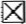 Approval of Agenda M/S/ACommunity Comments: Large group concerned with the drainage easement on 34th . Letter received from Vances read to group. History of using this as access discussed. Board agreed this is a drainage easement as recorded on plat. Board will follow up with insurance to see about liability issues., send letter to Vance's acknowledging issues. Motion made to not have easement improved, no landscaping services and to discourage any usage until issues are resolved. Attendance sheet attachedApproval of June meeting minutes: M/S/ATreasurers Report: 44,007.69 balance, all homeowners have paid. M/S/A report.Architectural Requests NoneOld BusinessIssues regarding drainage easement by 10515 34th - See abovePlayground (102nd) canvas tower cover InstalledWebsite renewal / revamp No reportEntrance signs repair/replace — Discussed option replace or try and improve existing.Tammy cleaned all of themTree/shrub planting proposals — N lake — Suggested we replace 5 cherry trees with a type of dogwood. Discussion about replacing 2 cedar trees with Mountain Hemlock or Red Star, Removal due to view enhancement only still requires definitionTop of 107dl cul-de-sac: Sue handed out results of meeting she had with neighbors. Board will consider financial support but need addition information and commitment from homeowners. WS/A to reimburse for lock for new play area bench.Playground replacement for top of 107th hill- Limited DiscussionLandscaper issues- noneInsurance renewal- doneLake treatments- Waiting for quote and probably have done next weekPlanning for fall work party- on holdPlanning for fall garage sale- on holdTennis net posts replacement planning- Contractors failed to respond as small job and everyone busy. Will try for fallNew BusinessReplacement of damaged metal signage- Tammy will do inventory and look at costs. Probably require new posts.Garden structure on 102nd (home next to playground) RemovedStill skip Aug meeting? YesAdjourn 8:59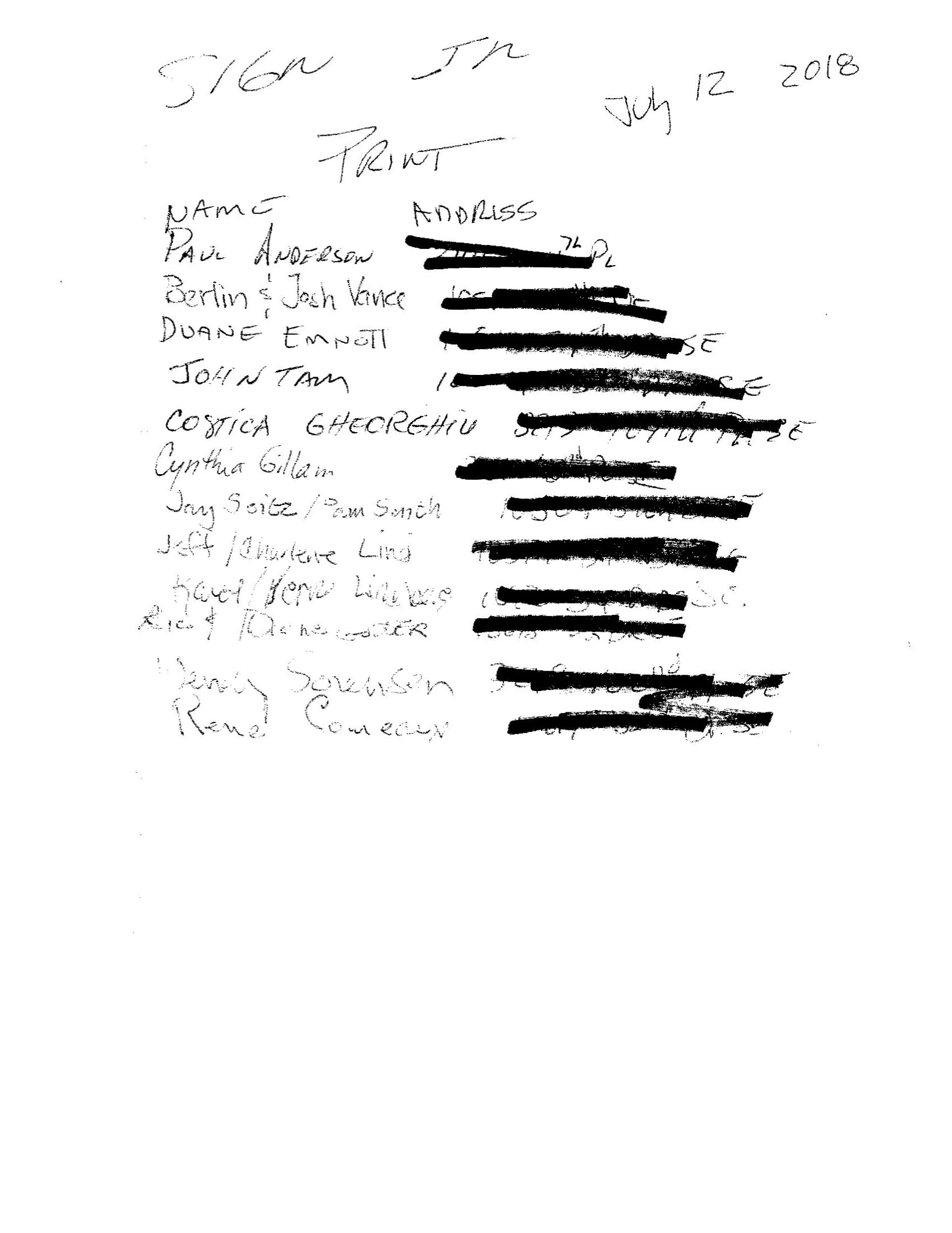 President: Dave Meythaler (2021) Vice President: Andrew Chaffin (2021)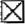  Treasurer: Rob Marks (2019)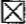  Secretary: Jim Brandley (2020)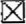 Bambie Fontana (2019) excused sue Ellen Walko (2020)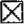 